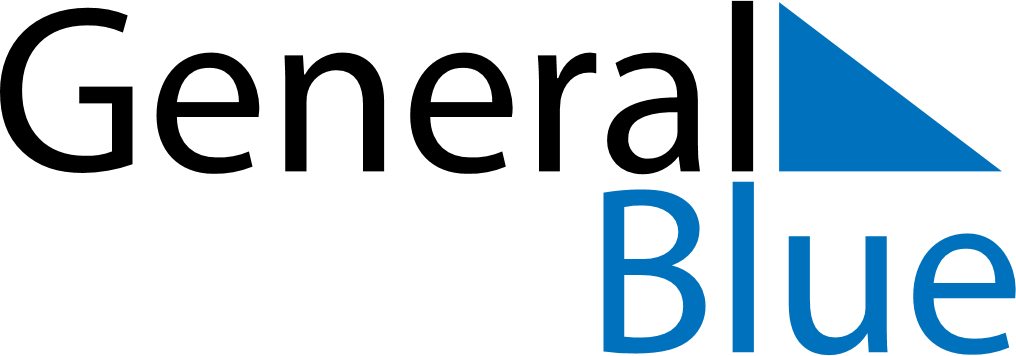 June 2022June 2022June 2022GibraltarGibraltarMondayTuesdayWednesdayThursdayFridaySaturdaySunday12345Spring bank holidayQueen’s Platinum Jubilee678910111213141516171819Queen’s BirthdayFather’s Day2021222324252627282930